Муниципальное бюджетное дошкольноеобразовательное учреждение комбинированного видаДетский сад №131Конспект квеста«Как мы нашли здоровье»Выполнила: Воспитатель высшей квалифакационнойкатегории Гавриленко Анна СергеевнаДзержинск 2020 г.Квест «В поисках здоровья»Цель: формирование  у детей старшего дошкольного возраста представлений о здоровом образе жизни.Задачи: 
- закрепить основные составляющие здоровья, вызвать желание заниматься физической культурой;
- обогатить двигательный опыт детей, развивать ориентировку в пространстве, координацию движений;
- создать положительный эмоциональный настрой.- воспитывать у детей ценностное отношение к здоровью.-развивать коммуникативные способности детей.Средства: Костюм пирата, карта, сундук с яблоками, конверты с заданиями, карточки, с изображением витаминов («А», «В», «С», «D»), эстафетные палочки, обручи, дуги, воздушные шарики, трубочки, настольная игра «Дуйбол», теннисный шарик, карточки, с изображением продуктов, использование музыкального сопровождения.Ход:В гимнастический зал под музыку входят дети, садятся на лавочки. Под музыку входит пират (переодетый ребёнок). Пират чихает и кашляет.Пират: Здравствуйте, ребята. Апчхи!Дети: Здравствуйте!Воспитатель: Здравствуйте. Я гляжу, вы неважно выглядите. Вы болеете?!Пират: Да, я заболел. Апчхи! Мне сказали, что у вас в садике спрятан сундук с кладом. Чтобы выздороветь, мне нужно его найти. У меня есть карта, которая поможет его найти. На карте отмечены места, где спрятаны конверты с заданиями. Только после выполнения всех заданий можно найти клад. Но один я не справлюсь. Вы мне поможете?Дети: Да.Воспитатель: Вы готовы отправиться на поиск клада?Дети: Да.Воспитатель: Что бы начать наше путешествие, нам нужно размяться.Разминка«Зарядка».
Каждый день по утрам делаем зарядку.
Очень нравится нам делать по порядку:
Весело шагать, весело шагать.
Руки поднимать, руки опускать.
Руки поднимать, руки опускать.
Приседать и вставать. приседать и вставать.
Прыгать и скакать, прыгать и скакатьПират вместе с остальными детьми выполняет  задания.Воспитатель: Посмотрите на  карту. Где же спрятан первый конверт с заданием.Дети, ориентируясь по карте, ищут первый конверт.Когда дети находят первый конверт, воспитатель читает задание.1 конвертПословицы. Нужно продолжить пословицу.• Береги платье снову, а здоровье смолоду.• Быстрого и ловкого болезнь не догонит.• Чаще мойся, воды не бойся.• Чистота-залог здоровья.• Сон лучше всякого лекарства.• Ешь правильно - и лекарств не надобно.• Хлеб - всему голова.• Сахар зубы разрушает, а морковь укрепляет.• Чеснок да лук от семи недуг.• В здоровом теле - здоровый дух.• Здоровье в порядке - спасибо зарядке.• Если хочешь быть здоров - закаляйся.Воспитатель: Молодцы. Вы справились с этим заданием и получаете за это карточку, с изображением витамина «А». А теперь попробуем отыскать конверт со вторым заданием.Дети, ориентируясь по карте, ищут второй конверт.Когда дети находят второй конверт, воспитатель читает задание.2 конвертУпражнение на дыхание.А) Надуть воздушный шарик.Б) С помощью трубочки, дыханием закатить теннисный шарик в воротики.Первая подгруппа детей выполняют задание (А). Вторая подгруппа детей выполнят задание (Б)Затем подгруппы меняются.Воспитатель: Ребята, молодцы. Вы справились со вторым заданием и получаете за это карточку, с изображением витамина «В». А теперь попробуем отыскать конверт, с третьим заданием.Дети находят конверт с третьим заданием, воспитатель читает задание.3 конвертЗагадки.Я шагаю по квартире, Приседаю: три-четыре. 
И уверен твёрдо я,  С нею ждёт успех меня! (зарядка)Он — холодный, он — приятный, 
С ним дружу давно, ребята, Он водой польёт меня, 
Вырасту здоровым я! (душ).Знаю, есть на свете чудо, 
Есть такое волшебство: Поднесёшь под кран с водою – 
Вмиг смывает грязь оно! (мыло).Есть ещё у нас друзья, Позабыть о них нельзя. 
Чтоб красиво улыбаться, Чаще надо нам встречаться! 
(зубная щётка и паста).Чтобы сил тебе хватало Бегать, прыгать и играть, 
В самый полдень на кроватку 
Нужно лечь и отдыхать. Это значит, что у нас 
По режиму… (тихий час).Вот совсем закрылись глазки, И почувствовал я — 
он скоро мне покажет сказки.  Мой ночной волшебник… (сон).Воспитатель: Вот вы и справились с третьим заданием и получаете витамин «С»Дети отправляются на поиски четвёртого конверта.4 конвертИгра-эстафетаДобежать до конуса. Вернуться и передать эстафетную палочку.Прыжки на двух ногах из обруча в обруч. Вернуться бегом и передать эстафетную палочку.Подлезание под дуги. Вернуться бегом и передать эстафетную палочку.Пронести мешочек с песком на голове, не уронив его. Вернуться бегом, держа мешочек в руке.Воспитатель: Молодцы ребята. Справившись с этим заданием, вы получаете карточку, с изображением витамина (D). А теперь нам предстоит найти сам сундук. Дети, глядя на карту, ищут сундук..Воспитатель: Ребята, вы нашли сундук. Но он не открывается. Что же делать? Посмотрите под сундуком спрятано письмо. А в письме лежат карточки с изображением продуктов. Нам их нужно разделить на четыре группы.  Одна группа продуктов, в которых есть витамин «А», другая, с витамином «В». Так же нам нужно подобрать карточки с продуктами к витамину «С» и «D».На столе перед детьми картинки с изображением продуктов. К витамину «А», дети подбирают картинки тех продуктов, в которых есть витамин «А». Аналогично, дети подбирают картинки к витаминам «В», «С», «D».Воспитатель: Молодцы. Вы правильно подобрали картинки. Давайте теперь проверим, откроется сундук или нет. Да! Сундук открылся. Что же в нём? А в сундуке лежат сочные, ароматные, богатые витаминами яблочки.Пират: Спасибо ребята, что помогли мне найти сундук. Без вас бы я не справился. За вашу помощь,  я хочу угостить вас этими яблочками.Воспитатель: Ребята справились со всеми заданиями, потому что они сильные, смелые, ловкие и многое знают. Ребята, давайте напомним пирату, что нужно делать, чтобы быть здоровым.- Есть больше витаминов.-Делать зарядку по утрам.-Заниматься спортом.-Чистить зубы по утрам и вечерам.-Закаляться.-Вести здоровый образ жизни.Пират: Спасибо вам ребята, теперь я знаю, что нужно делать, чтобы быть  здоровым.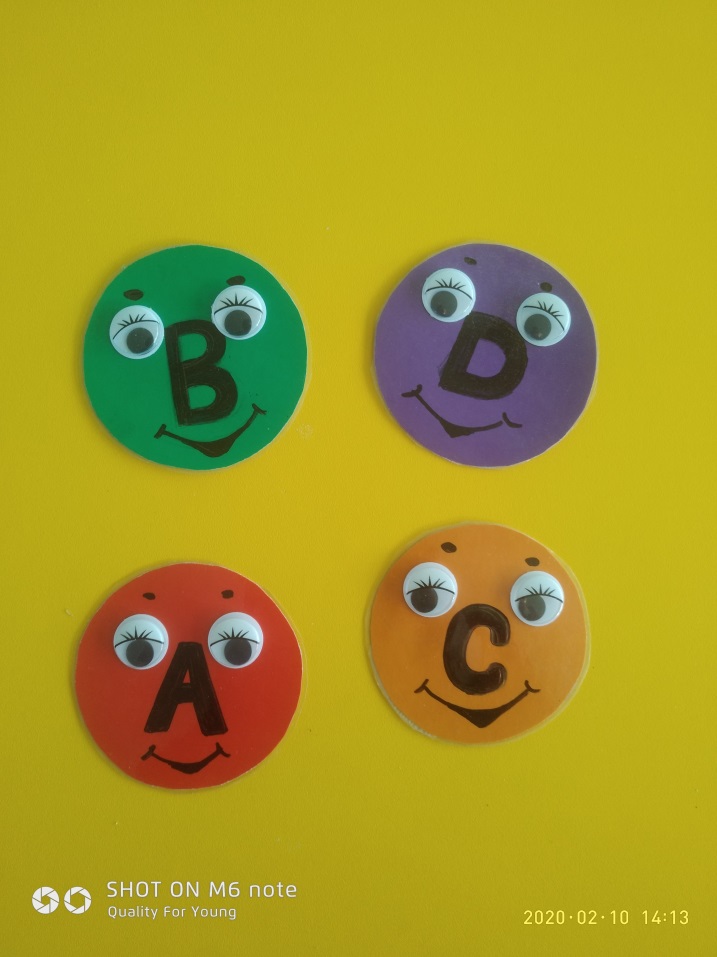 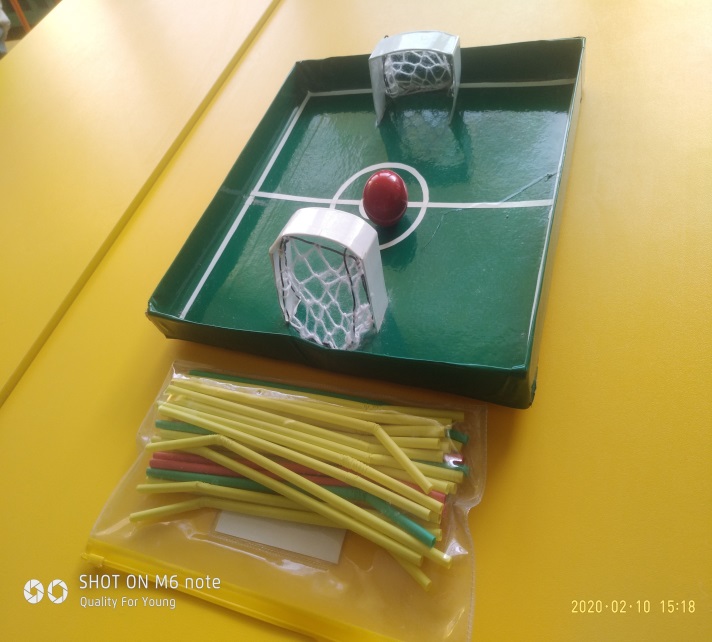                                                                                                    Игра на дыхательную гимнастику                                                                                                          «Дуйбол»Карточки витаминов для дидактической игры «Подбери витамины»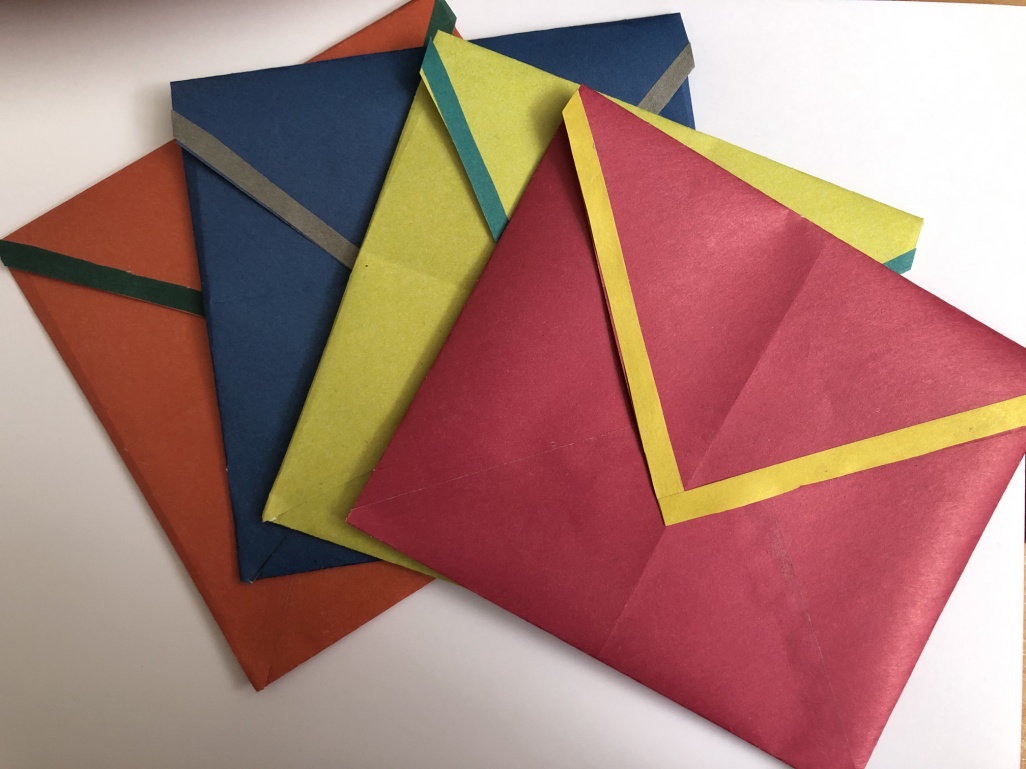 Конверты с заданиями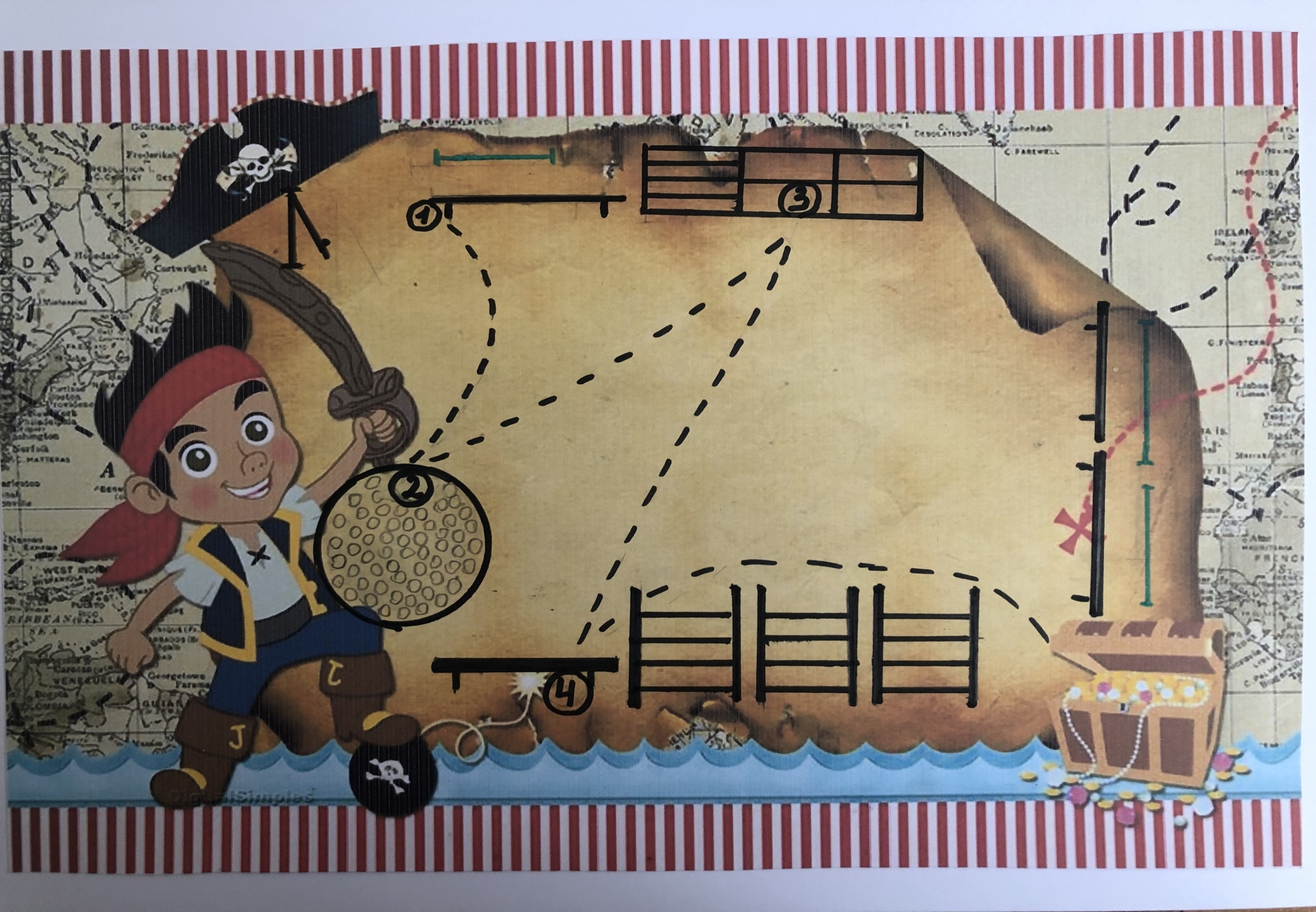 Карта-схема маршрута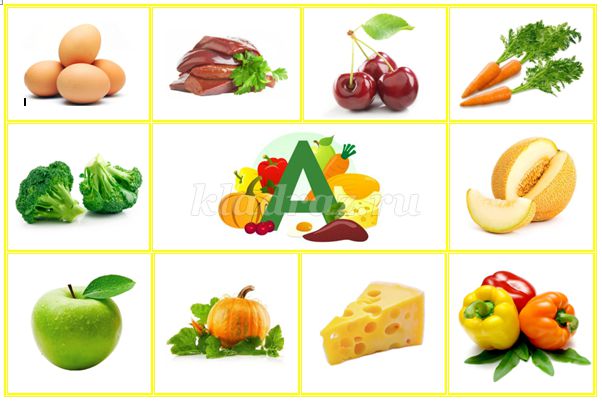 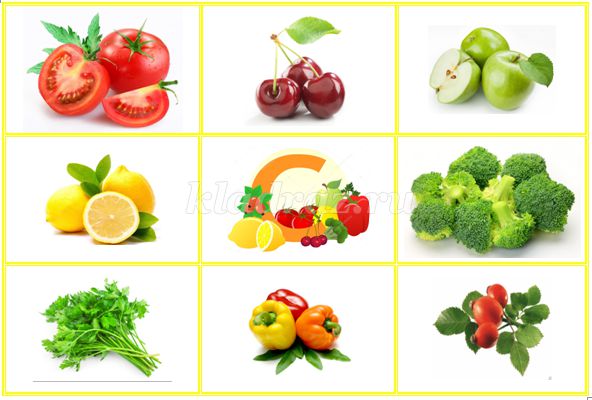 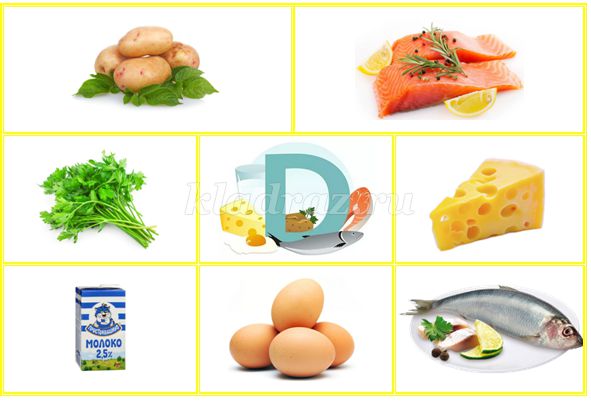 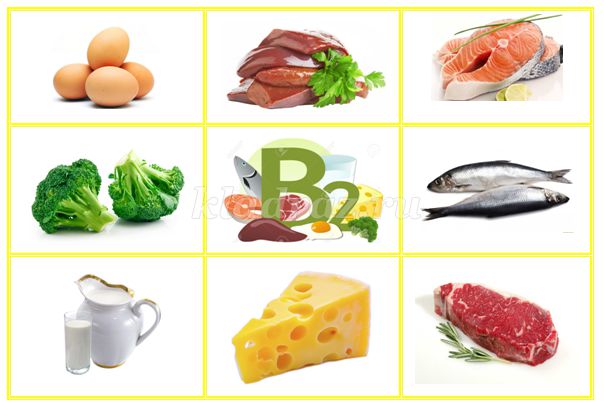 Карточки для игры «Подбери витамины»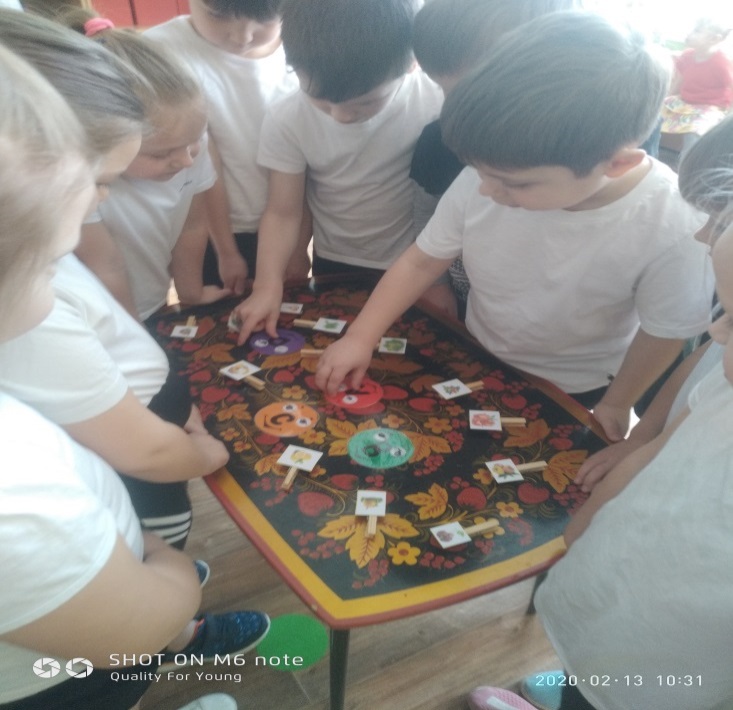 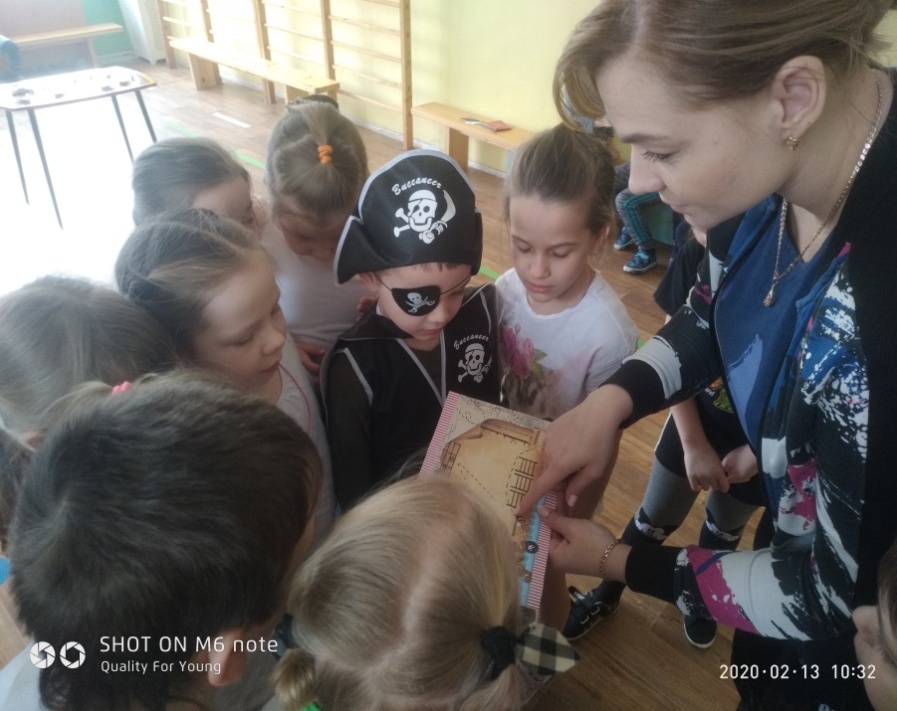 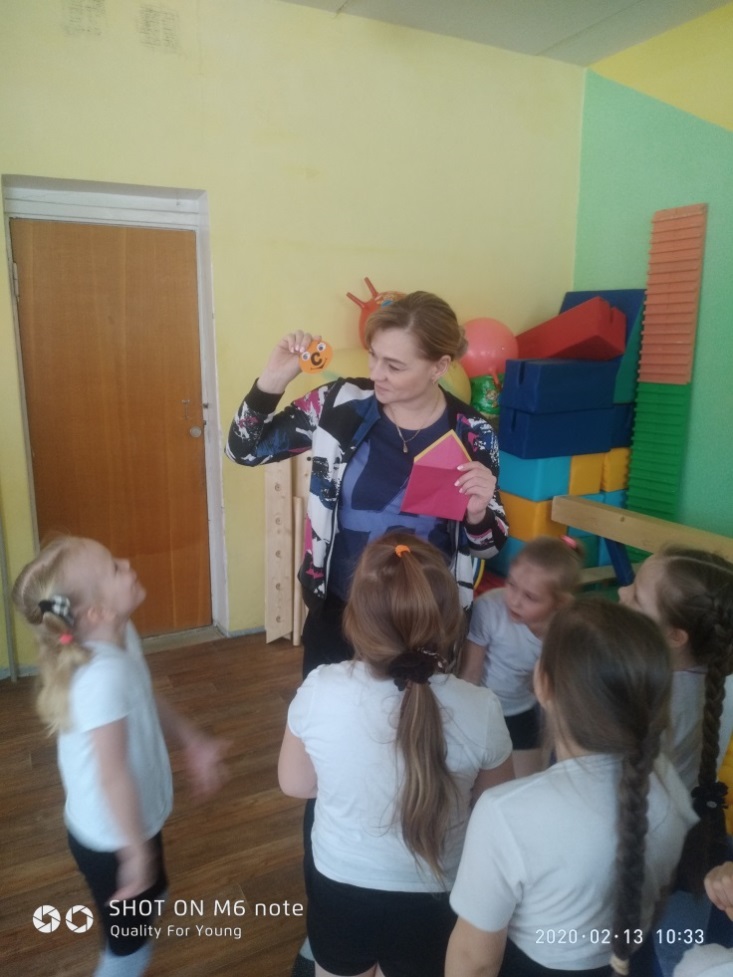 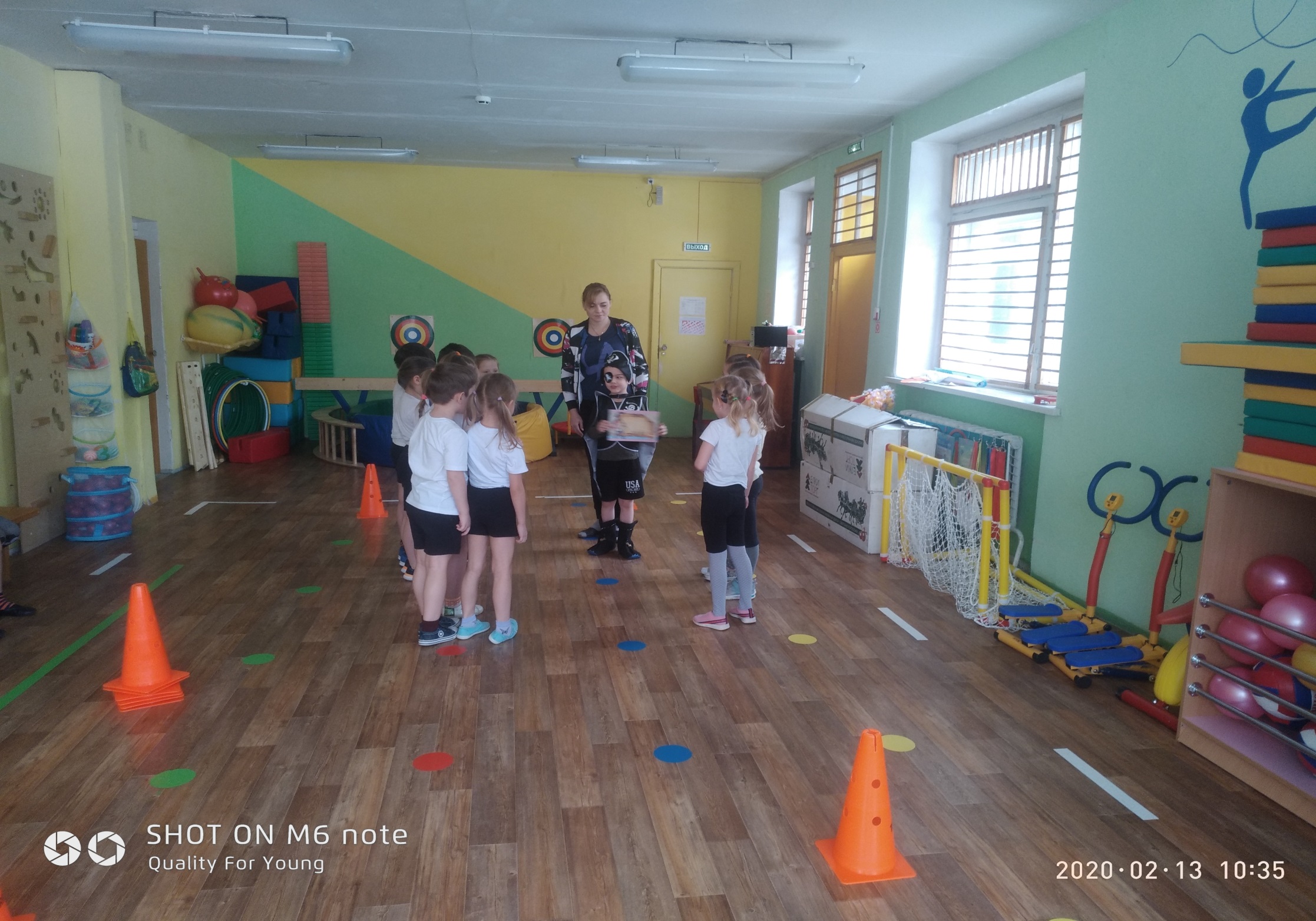 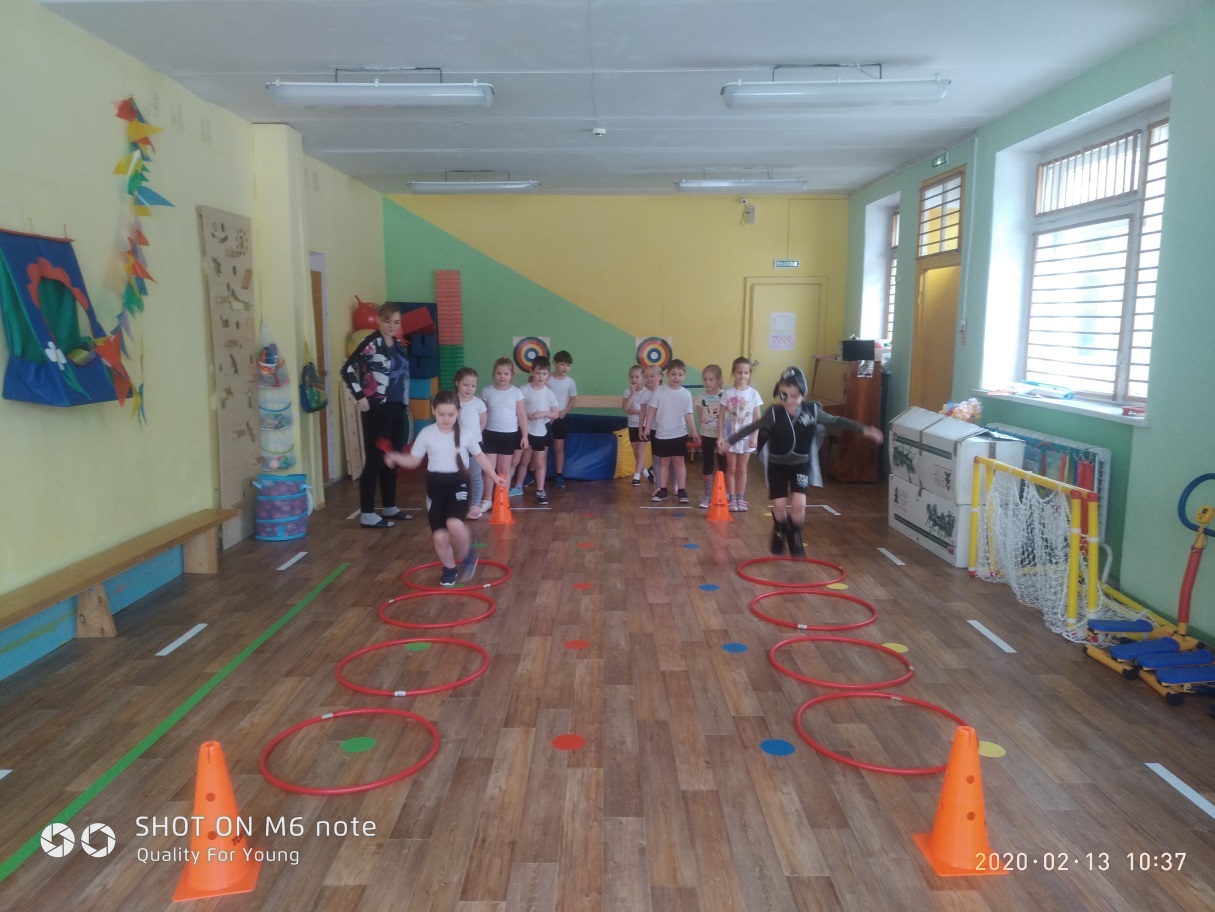 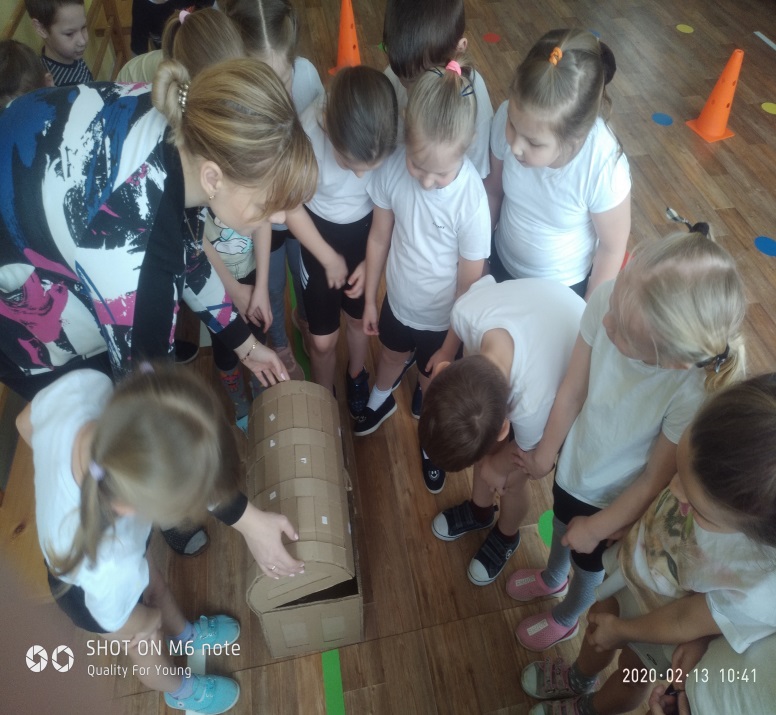 